Przykładowe wyrazy do odszyfrowania:2 chmura, 4 słońce, 3 tęcza – (rozwiązanie: „pogoda”)2 słońce, 1 śnieg, 3 burza – (rozwiązanie: „zegary”)1 księżyc, 4 śnieg, 2 burza, 4 księżyc – (rozwiązanie: „parasole”)4 tęcza, 3 słońce, 3 śnieg – (rozwiązanie: „maliny”)5 księżyc, 3 księżyc, 4 burza – (rozwiązanie: „samolot”)1garyozonrekpa2nupozesobula3nywolirydamo4racegolotmale5tywabubacesagaryozonrekpanupozesobulanywolirydamoracegolotmaletywabubacesa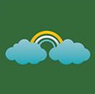 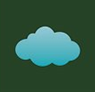 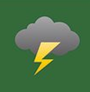 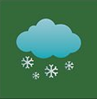 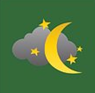 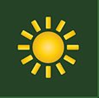 